Domestic Violence Awareness MonthNational Coalition Against Domestic Violence
One Broadway, Suite B210
Denver, CO 80203
(303) 839-1852
(303) 839-8459 TTY
(303) 831-9251 Fax
mainoffice@ncadv.org
www.ncadv.org/
Materials available
Contact: None designated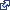 October 1 - 31Eye Injury Prevention MonthAmerican Academy of Ophthalmology
P.O. Box 7424
San Francisco, CA 94120-7424
(415) 561-8534
media@aao.org
www.aao.org/eyesmart
Materials available
Contact: Beatrice SheltonOctober 1 - 31Health Literacy MonthHealth Literacy Consulting
31 Highland Street
Natick, MA 01760
(508) 653-1199
helen@healthliteracy.com
www.healthliteracymonth.org
Contact: Helen OsborneOctober 1 - 31Home Eye Safety MonthPrevent Blindness
211 West Wacker Drive, Suite 1700
Chicago, IL 60606
(800) 331-2020
(312) 363-6001
(312) 363-6052 Fax
info@preventblindness.org
www.preventblindness.org
Materials available
Contact: PBA Vision Health Resource CenterOctober 1 - 31International Walk to School MonthNational Center for Safe Routes to School
730 Martin Luther King, Jr. Blvd, Suite 300
Campus Box 3430
Chapel Hill, NC 27599-3430
866-610-SRTS (610-7787)
info@walkbiketoschool.org
www.iwalktoschool.org/
Materials available
Contact: Nancy Pullen-SeufertOctober 1 - 31National Breast Cancer Awareness MonthAmerican Cancer Society
250 Williams Street NW
Atlanta, GA 30303
(800) ACS-2345 (227-2345)
www.cancer.org
Materials available
Contact: None designatedOctober 1 - 31National Bullying Prevention MonthPACER Center, Inc.
8161 Normandale Blvd.
Bloomington, MN 55437
(888) 248-0822
(952) 838-0199 Fax
Bullying411@pacer.org
www.pacer.org/bullying/nbpm/
Materials available
Contact: Bailey LindgrenOctober 1 - 31National Dental Hygiene MonthAmerican Dental Hygienists' Association
444 North Michigan Avenue, Suite 3400
Chicago, IL 60611
(312) 440-8900
communications@adha.net
www.adha.org/national-dental-hygiene-month
Materials available
Contact: John IwanskiOctober 1 - 31National Down Syndrome Awareness MonthNational Down Syndrome Society
8 E 41 St, 8th Floor
New York, NY 10017
(800) 221-4602
info@ndss.org
www.ndss.org
Materials available
Contact: Educational ServicesOctober 1 - 31National Medical Librarians MonthMedical Library Association
65 East Wacker Place, Suite 1900
Chicago, IL 60601-7246
(312) 419-9094 x17
(312) 419-8950 Fax
info@mlahq.org
www.mlanet.org
Materials available
Contact: Ray NaegeleOctober 1 - 31National Physical Therapy MonthAmerican Physical Therapy Association
1111 North Fairfax Street
Alexandria, VA 22314-1488
(800) 999-2782
(703) 684-2782 x3248
(703) 706-3169 Fax
public-relations@apta.org
www.apta.org/nptm/
Materials available
Contact: Public Relations DepartmentOctober 1 - 31Sudden Cardiac Arrest Awareness MonthHeart Rhythm Society
1325 G Street NW, Suite 400
Washington, DC 20005
202-464-3400
info@hrsonline.org
www.stopcardiacarrest.org/
Materials available
Contact: Christina J. WursterOctober 1 - 31Sudden Infant Death Syndrome (SIDS) Awareness MonthEunice Kennedy Shriver National Institute of Child Health and Human Development
P.O. Box 3006
Rockville, MD 20847
800-505-CRIB (2742)
866-760-5947 Fax
nichdSafetoSleep@mail.nih.gov
safetosleep.nichd.nih.gov
Materials available
Contact: None designatedOctober 2 - 8Mental Illness Awareness WeekNational Alliance on Mental Illness
3803 North Fairfax Drive, Suite 100
Arlington, VA 22203
(800) 950-6264 Helpline
(703) 524-7600
(703) 524-9094 Fax
info@nami.org
www.nami.org
Materials available
Contact: None designatedOctober 2 - 6National Primary Care WeekAmerican Medical Student Association
45610 Woodland Road – Suite 300
Sterling, VA 20166
(703) 620-6600
(703) 620-6445 Fax
amsa@amsa.org 
www.amsa.org/events/npcw/ 
Materials available
Contact: None designatedOctober 4Walk and Bike to School DayNational Center for Safe Routes to School
730 Martin Luther King, Jr. Blvd, Suite 300/ Campus Box 3430
Chapel Hill, NC 27599-3430
866-610-SRTS (610-7787)
info@walkbiketoschool.org
www.walkbiketoschool.org
Materials available
Contact: Nancy Pullen-SeufertOctober 6National Depression Screening Day ®Screening for Mental Health, Inc.
One Washington Street, Suite 304
Wellesley Hills, MA 02481
(781) 239-0071
(781) 431-7447 Fax
smhinfo@mentalhealthscreening.org
mentalhealthscreening.org/programs/initiatives
Materials available
Contact: Lakhana PeouOctober 12 - 20Bone and Joint Health Action WeekUnited States Bone and Joint Initiative, NFP
9400 West Higgins Road, Suite 500
Rosemont, IL 60018
(847) 430-5053
(847) 823-1822 Fax
usbji@usbji.org
www.usbji.org
Contact: Shari MaierOctober 13Metastatic Breast Cancer Awareness DayMetastatic Breast Cancer Network
P.O. Box 1449
New York, NY 10159
(888) 500-0370
mbcn@mbcn.org
www.mbcn.org
Materials available
Contact: Shirley A. MertzOctober 15 - 21International Infection Prevention WeekAssociation for Professionals in Infection Control and Epidemiology
1400 Crystal Drive, Suite 900
Arlington, VA 22202
(202) 789-1890
(202) 789-1899 Fax
info@apic.org
professionals.site.apic.org/
Materials available
Contact: None designatedOctober 15National Latino AIDS Awareness DayLatino Commission on AIDS
24 West 25th Street, 9th Floor
New York, NY 10010
(212) 675-3288
tochoa@latinoaids.org
www.nlaad.org
Materials available
Contact: Tony OchoaOctober 16 - 22National Healthcare Quality WeekNational Association for Healthcare Quality
8735 W. Higgins Road, Suite 300
Chicago, IL 60631
(847) 375-4720
(800) 966-9392
(847) 375-6320 Fax
info@nahq.org
www.nahq.org/membership/content/celebratehealthcarequality.html
Materials available
Contact: None designatedOctober 16 - 20National Health Education WeekSociety for Public Health Education
10 G Street NE, Suite 605
Washington, DC 20002
(202) 408-9804
(202) 408-9815 Fax
info@sophe.org
www.sophe.org/focus-areas/national-health-education-week/
Materials available
Contact: None designatedOctober 16World Food DayFood and Agriculture Organizations of the United Nations
2121 K Street, NW, Suite 800-B
Washington, DC 20037
(202) 653-2458
world-food-day-usa@fao.org
www.worldfooddayusa.org
Materials available
Contact: None designatedOctober 19World Pediatric Bone and Joint DayUnited States Bone and Joint Initiative, NFP
9400 West Higgins Road, Suite 500
Rosemont, IL 60018
(847) 430-5053
(847) 823-1822 Fax
TobyKing@usbji.org
www.usbji.org
Contact: Toby KingOctober 21National Check Your Meds DayConsumer Reports
101 Truman Avenue
Yonkers, NY 10703
9143782559 9143782559
mlafarge@consumer.org
CRBestBuyDrugs.org 
Materials available
Contact: Tildy La FargeOctober 22 - 28Respiratory Care WeekAmerican Association for Respiratory Care
9425 North MacArthur Boulevard, Suite 100
Irving, TX 75063
(972) 243-2272
(972) 484-2720 Fax
info@aarc.org
www.aarc.org/resources/programs-projects/respiratory-care-week/
Materials available
Contact: Public RelationsOctober 22International Stuttering Awareness DayStuttering Foundation of America
1805 Moriah Woods Boulevard, #3
Memphis, TN 38117
(800) 992-9392
901-761-0343
(901) 761-0484 Fax
info@stutteringhelp.org
www.stutteringhelp.org
Materials available
Contact: Jane FraserOctober 23 - 31Red Ribbon WeekNational Family Partnership
at Informed Families Education Center
2409 Coral Way, Suite 501
Miami, FL 33145
800-705-8997
ireyes@informedfamilies.org
www.redribbon.org
Materials available
Contact: None designatedOctober 29World Psoriasis DayNational Psoriasis Foundation
6600 SW 92nd Avenue, Suite 300
Portland, OR 97223
(800) 723-9166
(503) 245-0626 Fax
503-244-7404
getinfo@psoriasis.org
www.psoriasis.org
Materials available
Contact: National Office